Introduction: How technology affects businessesp.91-97Technology – what does it mean?Let’s focus on high-technology machines and processes that are loosely based on information technology (IT). Changes in technology often act as the major influence on an organisation. Any business that fails to keep pace with technological change will find that its competitive position is affected through (for example) operating outdated production equipment, using slow or inefficient communications equipment, or failing to use the internet and other e-commerce technological developments. New products, markets or segments are created through technological developments. Examples include:The worldwide mobile phone market – dumb phones versus smartphonesElectronic downloads of music files(MP3/MP4) that replace CDs and DVDs being bought – nowadays clouds may store them or YouTube, YoukuDevelopments in videoconferencing, avoiding the need to meet face to faceSolar panel and wind technologies being used for power and heating 3D printing replacing some prototype manufacturingGPS positioning that are used with mobile devices – opportunities for businesses locations and marketing - mappingNew materials - smaller devices - faster processors Power of software over hardware – appsChange in nature of some goods - virtual products such as Avatars, gifts that represent real life goodsPayment methods – smartphones, payments platforms (Alipay/PayPal), ‘Quick Pass’Medical care – monitoringApplying technology to business - potential limitationsIT and business decision makingUsing data to manage through the use of IT is referred to as ‘management information systems’ (MIS). Computers provide managers with data about the firm’s operations, often in real-time. Gives substantial power and information to centralised managersIntroducing technology effectivelyAnalyse - Involve - Evaluate - Plan -Monitor -Is technology always the best solution?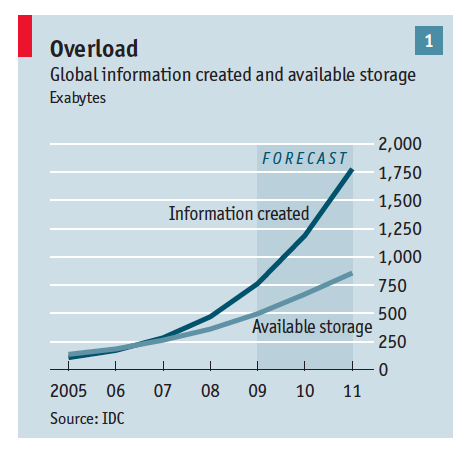 Worksheet summary quiz and activity:Should technology always be adopted by a business? Explain.Management Information Systems mean better communication. Explain. Disruptive technologies are perhaps one of the most important external factors that affect businesses. Choose one and explain its implication for a business.Summary of the worksheet in your own words (in English and Chinese):Vocabulary check:External influences – TechnologicalCostsLabour relationsReliability Data protectionManagementCapital costsLabour costsRedundancyDamage to worker relations Lower motivation levelsBreakdowns in automated productionInitial introduction problems take longer than expected Rights to hold data on staff, customersLegal restraints Fear changeManaging the process of technology adoptionBenefitsDrawbacksManagers obtain data quickly and frequently from different departments, divisions and even individual machinesComputer can analyse and process data rapidly: manager can then make quick decisions based on themIncreases the communication process to people who need to knowData overloadInformation could be centralised – loss of empowerment and authority for middle-managersIT systemCommon business applicationAdvantagesWord processingSpeedAccuracyLinks with other programsDatabasesSpreadsheet programsCADCAMInternet/intranetEnglishChineseAcquisitionHandsetLiveryHolisticLiberalisation